Lincoln High School Class of 2018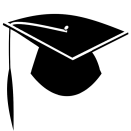 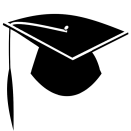 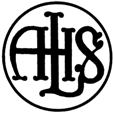 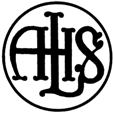 Senior CalendarGraduation & Beyond includes numerous senior informational sessions including the College Fair, Scholarship and Financial Aid information, and more…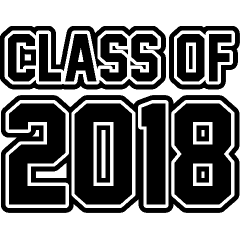 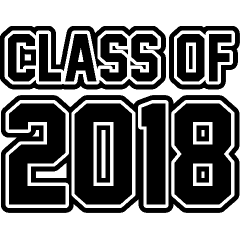 Date: 	Event:	Time: October 2nd Senior Panoramic Photo 10:30 AMOctober 9th Senior Board Elections RTOctober 23rd Senior Meeting for Cap & Gown Measurement (Mandatory) 10:00 AMOctober 24th  Herff Jones Parent Presentation and Graduation and Beyond Night 6 & 7 PMOctober 27th Herff Jones will be available in the commons to place senior orders for caps, gowns, and other items. 7:15-1 PMDecember 8th Last day to submit Cap and Gown without late fees ($60)NA December 15th Deadline to submit senior picture for yearbook 3:00 PM January 8th January Graduates Meeting – checkout/survey 10:30 AM January 29th Senior Meeting and Herff Jones visit  (Mandatory) 10:30 AM February 9th Deadline to sign up for Graduation Speaker Auditions 3:00 PM February 23rd Deadline to submit “Hey Baby!” Ads [See Mrs. Bradshaw in Room 2280.]3:00 PMMarch 27th Last day to certify names on diploma [Registrar’s Office]3:00 PM March 27th ALHS Scholarship Deadline (BLH, Lincoln-Based) 3:00 PM March 27th ALHS Scholarship Deadline (Alumni Foundation “Dollars for Scholars”) 11:59 PM March 21st Graduation Announcement Delivery April 21st Senior Prom(State Historical Building) 8:00 PM April 21st After Prom Party (Senior Celebration) 10:30 PM May 9th Senior Banquet 6:00 PMMay 14th Senior Meeting (Mandatory) – Checkout packets in RT10:00 AM May 23rd Seniors Last day!!! TBD TBD  Graduation Rehearsal (Mandatory)                      TBD  TBD  Cap and Gown Distribution (Mandatory)            TBD May 25th Senior Class Night (Mandatory) be in auditorium by 5:006:00 PM May 26th Senior Commencement (Graduation) – Drake University Knapp Center 3:30 